United Arab EmiratesUnited Arab EmiratesUnited Arab EmiratesApril 2027April 2027April 2027April 2027MondayTuesdayWednesdayThursdayFridaySaturdaySunday123456789101112131415161718192021222324252627282930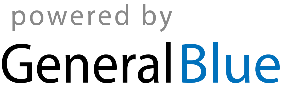 